	    КАРАР                                 ПОСТАНОВЛЕНИЕ«_06_» ______02_________ 2017 й.     №__424___       «_06_» _____02_____________2017 г.Об утверждении ведомственного перечня муниципальных услуг и работ, оказываемых и выполняемых муниципальными учреждениями, подведомственными администрации городского округа город Октябрьский Республики БашкортостанВ соответствии с пунктом 3.1 статьи 69.2 Бюджетного кодекса Российской Федерации, Постановлением Правительства Российской Федерации от 26 февраля 2014 года № 151 «О формировании и ведении базовых (отраслевых) перечней государственных и муниципальных услуг и работ, формировании, ведении и утверждении ведомственных перечней государственных услуг и работ, оказываемых и выполняемых федеральными государственными учреждениями, и об общих требованиях к формированию, ведению и утверждению ведомственных перечней государственных (муниципальных) услуг и работ, оказываемых и выполняемых государственными учреждениями субъектов Российской Федерации (муниципальными учреждениями)»ПОСТАНОВЛЯЮ:1. Утвердить ведомственный перечень муниципальных услуг и работ, оказываемых и выполняемых муниципальными учреждениями, подведомственными администрации городского округа город Октябрьский Республики Башкортостан согласно приложению.      2. Муниципальным учреждениям, подведомственным администрации городского округа город Октябрьский Республики Башкортостан, обеспечить размещение ведомственных перечней муниципальных услуг и работ, оказываемых и выполняемых муниципальными учреждениями городского округа на официальном сайте в информационно-телекоммуникационной сети «Интернет» по размещению информации о государственных и муниципальных учреждениях (www.bus.gov.ru) в порядке, установленном Министерством финансов Российской Федерации.3.Настоящее постановление распространяется на правоотношения, возникшие при формировании муниципального задания и расчете объема финансового обеспечения выполнения муниципального задания на 2017 год и плановый период 2018 и 2019 годов.4.Контроль за исполнением настоящего постановления возложить на заместителя главы администрации С.В. Литова  Глава администрации					   А.Н. ШмелевБАШКОРТОСТАН РЕСПУБЛИКАЋЫОктябрьский ҡалаһы
ҡала округы ХАКИМИӘТЕ452600, Октябрьский ҡалаһы,
Чапаев урамы, 23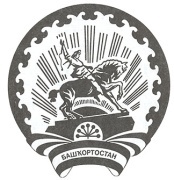 РЕСПУБЛИКА БАШКОРТОСТАНАДМИНИСТРАЦИЯгородского округа
город Октябрьский452600, город Октябрьский,
улица Чапаева, 23